                                                                                          ADRES: Fetih Caddesi Zeki Müren Sokak No: 1/1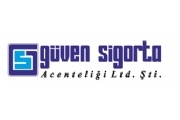                                                                                          Şirinevler / Bahçelievler / İSTANBUL                                                                                         TELEFON: (0212) 442 16 17                                                                                          FAX: (0212) 442 16 20                                                                                          GSM: (0530) 463 23 94                                                                                          E-POSTA: info@guvensigortam.com                                                                                          www.guvensigortam.comKREDİ KARTI İLE SİGORTA PRİMİ ÖDEME FORMUAdınız, Soyadınız             : …………………………..............................................................Kart Türü                         : Visa ……….           -         Master ………. Kartın Alındığı Banka     : …………………………………………………………………..Kart Numarası                 : ………… - ..………. - ..………. - ..……….Son Kullanma Tarihi       : ………. / ……….                        Güvenlik Kodu: ……………………………………………………………………………... numaralı poliçe tutarı olan………………………………….…. ‘ un yukarıda numarası yazılı kredi kartı hesabıma,aşağıda kayıtlı ödeme talimatlarına uygun olarak BORÇ kaydını onaylarım.       ÖDEME TARİHİ   -   ÖDEME TUTARI..... / ….. / …..   -   ……………….….. /….. / …..   -   ……………….….. / ….. / …..  -   ……………….….. / ….. / …..  -   ……………….….. / ….. / …..  -   …………….....                        Tarih              : .…. / ….. / …..….. / ….. / …..  -   ……………….                        Kart Sahibi   : …………………..….. / ….. / …..  -   ……………….                        İmza               : ………………….….. / ….. / …..  -   ……………….….. / ….. / …..  -   ……………….….. / ….. / …..  -   ……………….….. / ….. / …..  -   ……………….….. / ….. / …..  -   ……………….TOPLAM               :   ……………….